■シニアクラブの組織は？　～地域を基盤とする高齢者の自主的な組織です～小地域ごとのシニアクラブ（単位老人クラブ）を核として、市町村ごと、都道府県・指定都市ごとに連合会を設立し、クラブ間の連絡調整や広域での共同事業、リーダー養成を行っています。大阪府老人クラブ連合会　組織平成29年5月1日現在また老人の福祉を増進することを目的とする組織として「老人福祉法（第13条）」に位置づけられ、国や地方公共団体が支援しています。■シニアクラブはどんな活動をしているの？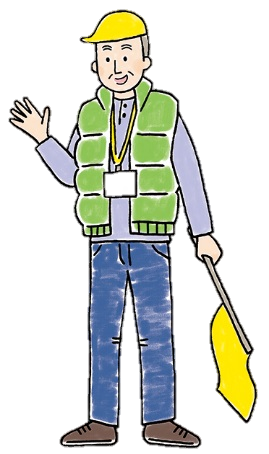 地域の仲間づくりを目的に、健康づくりや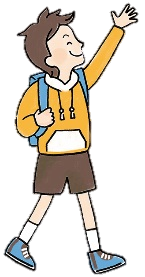 介護予防、さまざまな趣味活動をはじめ、高齢者同士の支え合い、子どもたちの見守りや交流、環境・美化活動など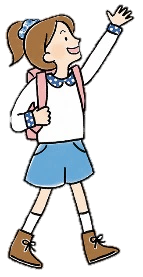 地域を豊かにする社会貢献活動にも取り組んでいます。※リーフレット裏面にその他詳しい取り組みついて記載していますのでご覧下さい。■何歳から入会できますか？６０歳以上なら誰でも会員になれます。（６０歳未満の方でもＯＫ）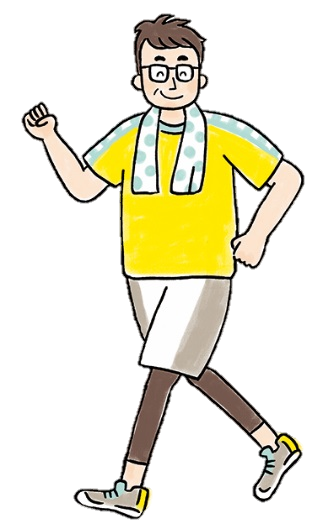 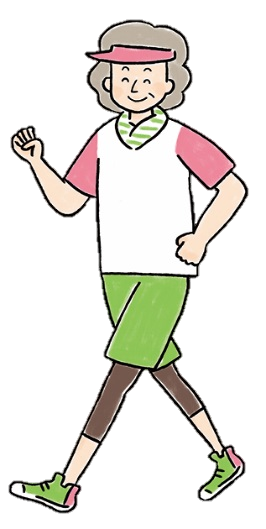 足腰が弱ったりして常時活動に参加できなくても、会員として迎え、支えあい、喜びを共にできるよう努めています。年齢に関係なく参加できるように、賛助会員などの仕組みを取り入れているクラブもあります。■シニアクラブに入るにはどうすればいいの？自宅から徒歩で集まれる地域を範囲として組織化しています。常時会員募集の呼びかけをおこなっているので気軽に声をかけてください。もしご自宅の近くで活動しているクラブが見つからない場合は、市町村役場、または大阪府老人クラブ連合会へお問い合わせください。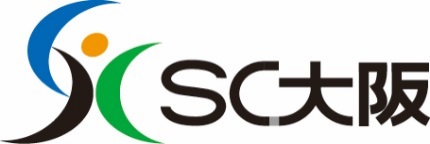 一般財団法人　大阪府老人クラブ連合会　事務局大阪市中央区谷町7丁目4-15大阪府社会福祉会館3階TEL : 06-6761-6480／ FAX : 06-6765-3320E-mail : o-froren2@wing.ocn.ne.jpHP: http://www.sc-osaka.org/あなたの経験と知恵を生かしてこころ豊かな日々をすごしましょう！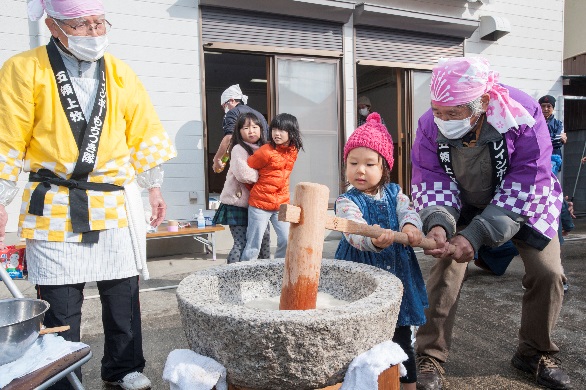 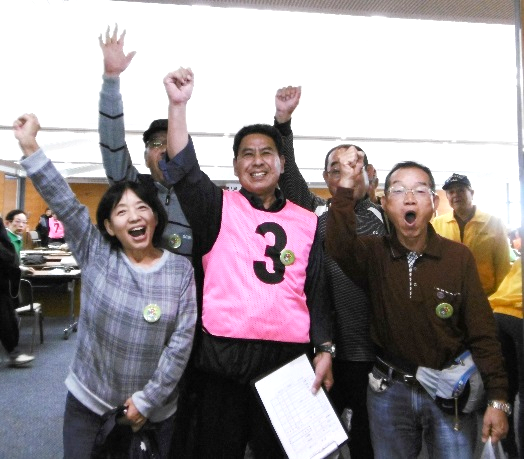 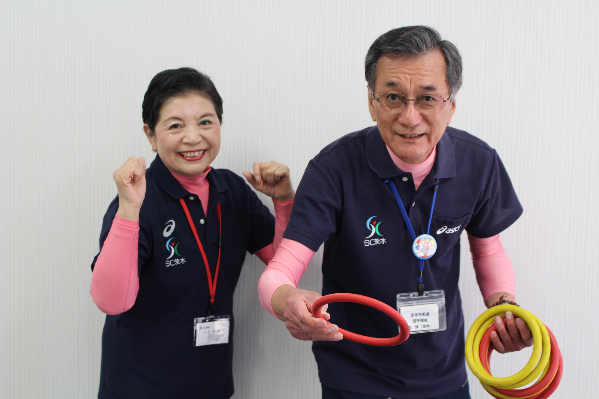 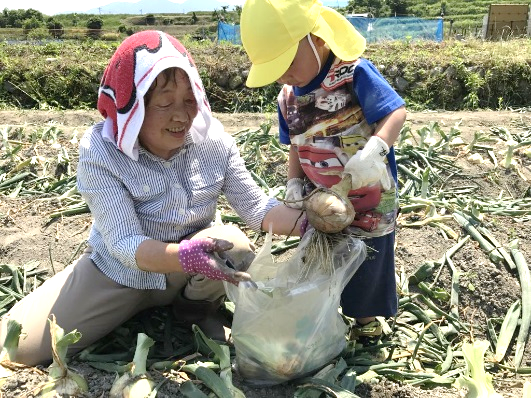 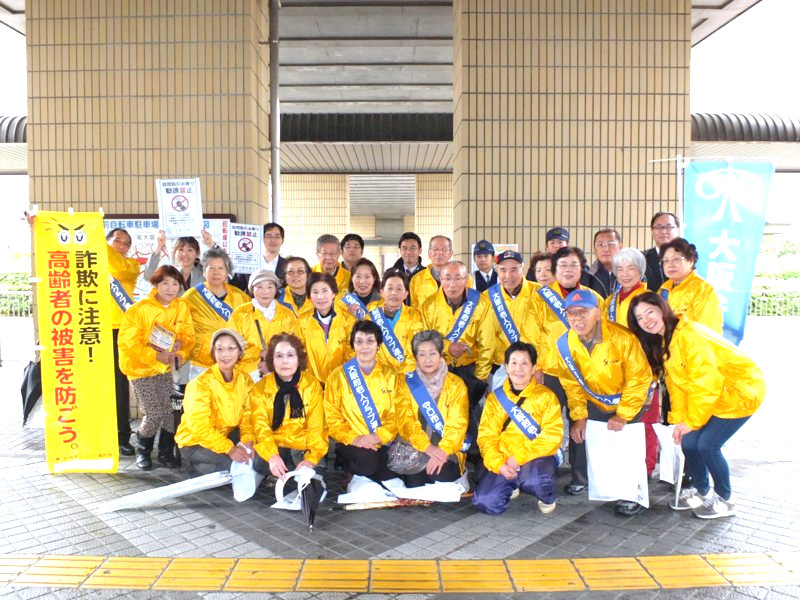 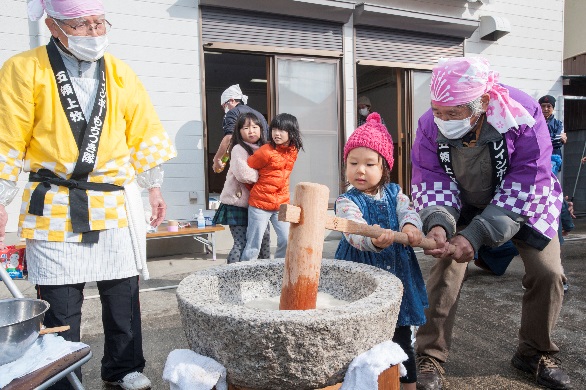 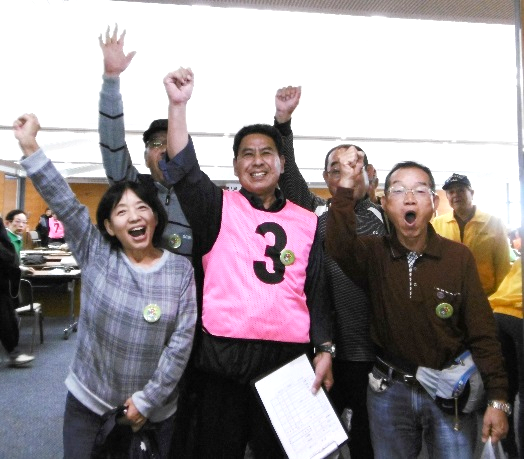 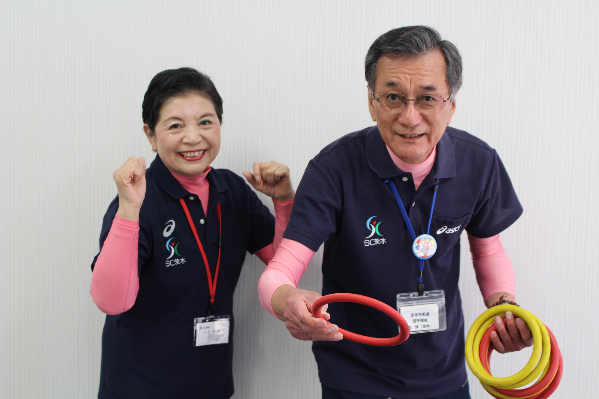 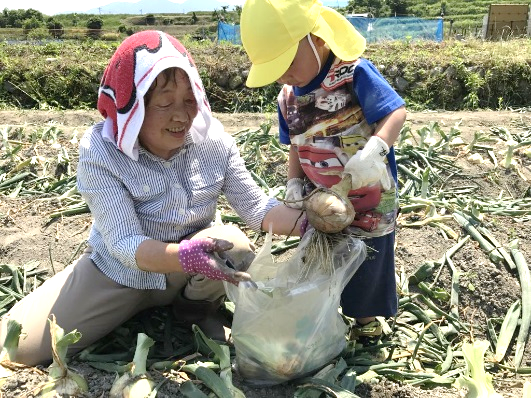 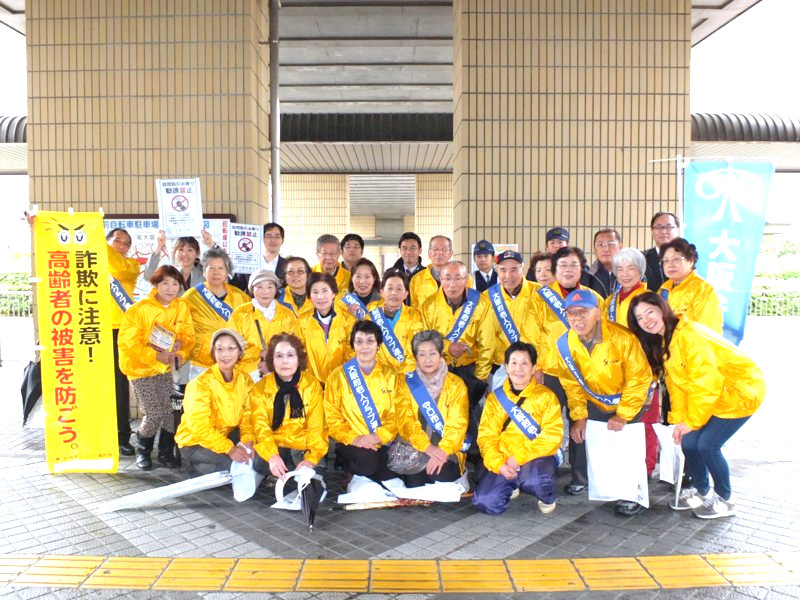 一般財団法人　大阪府老人クラブ連合会（ＳＣ大阪）